В преддверии 76-летия Дня Победы, воспитанники МБДОУ «Детский сад № 70» принял участие в городской акции «Мы – наследие Героев». Ребята изготовили своими руками поделки, книжные закладки  с поздравлениями и вручили их жителям нашего города.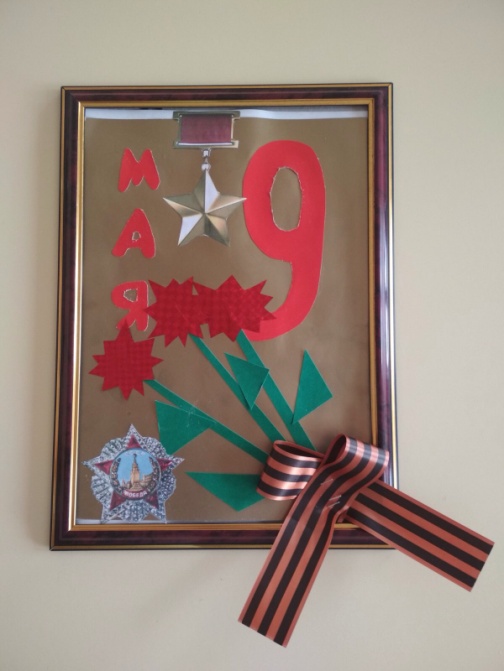 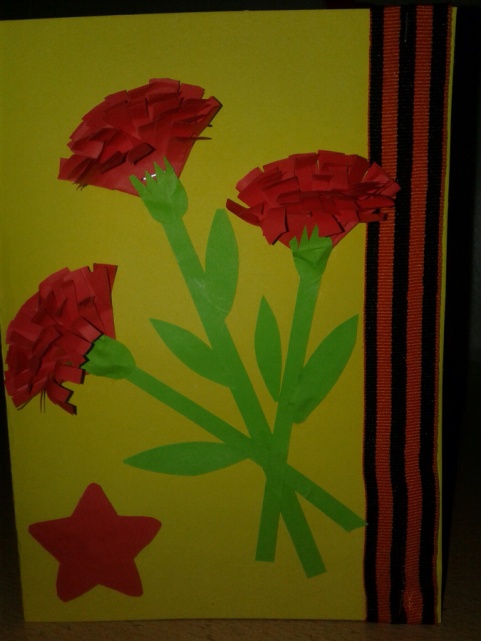 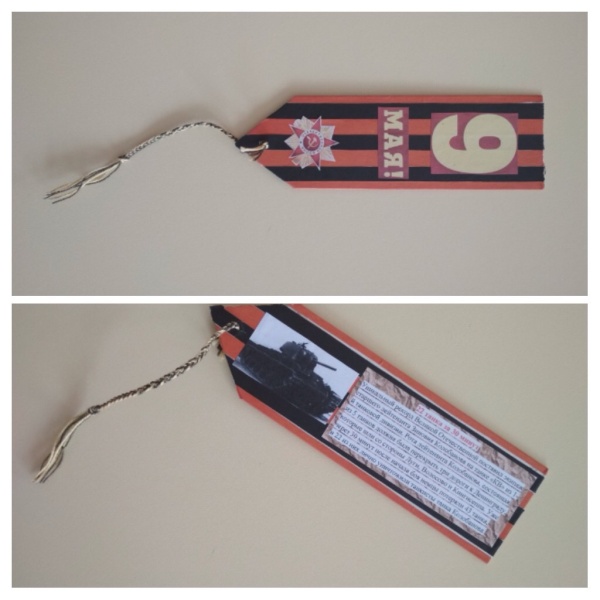 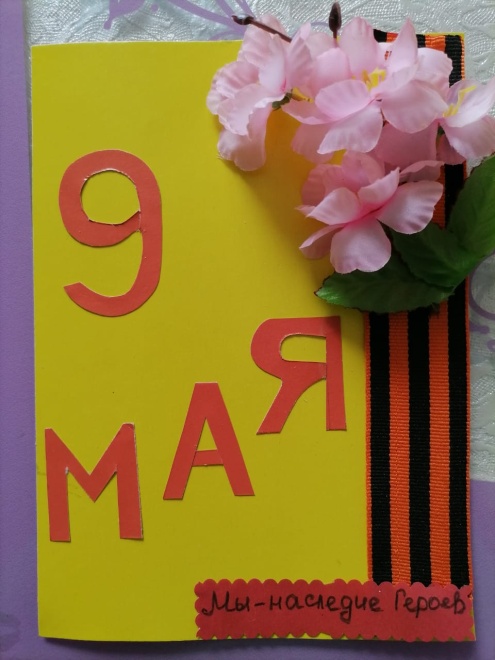 